Safe Work PracticeCHANGING A LIGHT BULB This task may only be performed by trained and authorized personnel.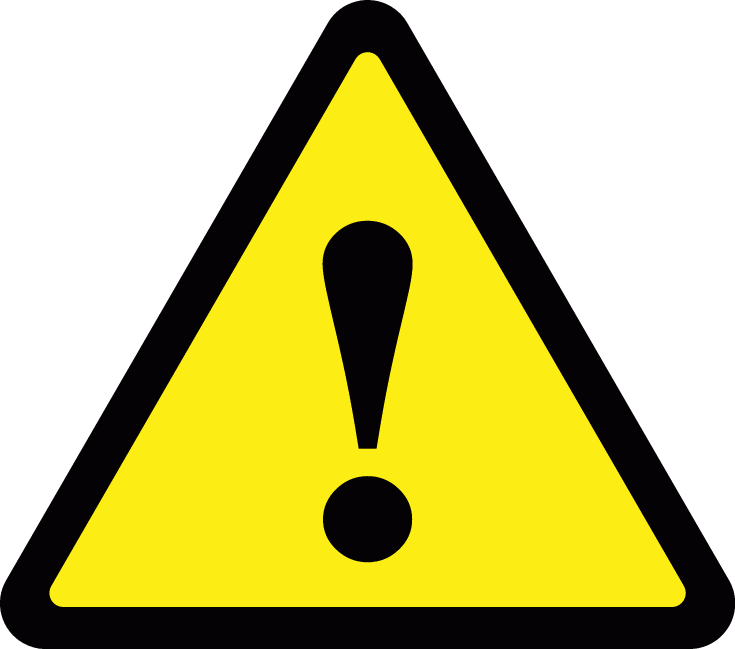 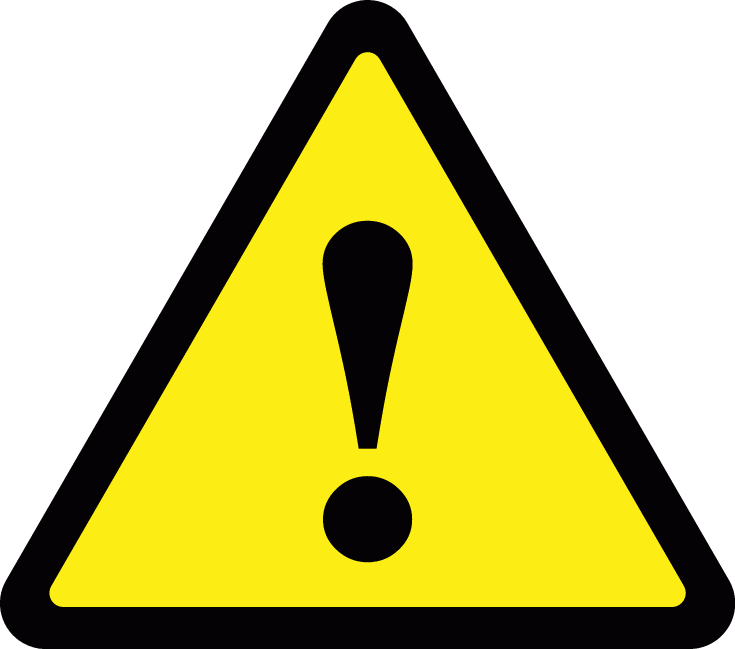 This Safe Work Practice has had the consultation of the following workers: Name_____________________  Signature ____________________   Position  _______________     Date: _________Name_____________________  Signature ____________________   Position  _______________     Date: _________Name_____________________  Signature ____________________   Position  _______________     Date: _________Hazards Present:Electrical energy / shockFall from ladderSharp edgesInadequate lightingPersonal Protective Equipment(PPE)or Devices Required:Eye ProtectionHand protectionappropriate footwear (closed toed, rubber slip resistant sole)Additional TrainingRequirements:Ladder training Safe Work Practice for step laddersLockout tagoutPre-Use Inspection:Conduct ladder pre-use inspection for any defects  - which include but not limited to;Broken or missing rungsCracks or bends in the railsDefective bracesWorn or broken feetEnsure work area is clean, has an even surface and is free of obstaclesAluminum ladders or any ladder with exposed metal rails are NOT to be used – Use a ladder rated for electrical work, such as a fiberglass ladderChanging a light bulb procedure:Lock-out energy source (light switch lockout or other)Display warning signs or use barriers in work area Allow bulb to cool before removing DO NOT work in the dark; if the light bulb being changed is the only source of illumination and natural light is not sufficient, use a trouble light on a stand to illuminate the work areaUse ladder according to manufacturer’s instructions and the Safe Work Practice for step laddersIf fixture has a cover, remove cover prior to carrying replacement bulb to top of the ladderWhen removing light bulb, do not force and be careful not to squeezeEnsure lock-out remains in place until a new bulb is installedFluorescent bulbWearing gloves, twist bulb ¼ turn clockwise until it “pops” Align end posts with slot; pull out one end then the otherReverse process to install Incandescent or Compact Fluorescent Light (CFL)Wearing gloves, twist bulb counter clockwise (twist at ballast for CFL type – do not twist on the glass tubing)Reverse procedure to installHalogen bulbWearing gloves, hold edge of bulb and press in gently and turn counter clockwise until bulb releases (if screw type, simply turn counter clockwise)Reverse procedure to installEnsure replacement bulb is the correct wattage; DO NOT exceed the maximum wattage DO NOT over tighten, squeeze or press hard on the bulb as it can cause the bulb to break.Properly dispose of light bulbFluorescent and CFLs contain mercury. DO NOT dispose these bulbs in general waste; check with your local municipality for disposal locationsPlace burnt out bulb in original packaging or cardboard box before placing in garbage bag to minimize chance of being cut when handling garbage bagCaution is to be used when changing Fluorescent Light Bulbs and CFL’s as they contain mercury. Cleaning up a broken CFLEvacuate the area for 5-10 minutes while ventilating the area Open a window or door to vent Shut off HVAC system DO NOT vacuum as it may spread mercury vapour or the mercury found in the powderA vacuum may only be used if broken glass is remaining after all other clean up steps have been takenDispose of vacuum bag after cleanupScoop up broken glass without disturbing the powder; use stiff cardboard to collect broken piecesUse sticky tape to collect any visible powder and glass fragmentsPlace tape in a sealed bag  or glass jar Wipe area with disposable damp cloth or paper towel; place in sealed container with other debrisPlace all debris immediately in outdoor trash or storage for proper disposalWash hands with soap and water after clean-upContinue to vent the area and keep HVAC system shut down, where practical, for several hoursGuidance Documents / Standards /
Applicable Legislation / Other:Guidance Documents:Manufacturer’s Operation Manual CSA dardsCSA CAN3-Z11-M81 (R2011) Portable LaddersANSI Standard A14.5-2000, American National Standard for Ladders — Portable Reinforced Plastic — Safety RequirementsMB Workplace Safety & Health Regulation, MR 217/2006:Part 6 Personal Protective EquipmentPart 13 Entrances, Exits, Stairways and Ladders Part 16.14-16.16 LockoutPart 38 Electrical WorkThis Safe Work Practice will be reviewed any time the task, equipment, or materials change and at a minimum every three years.